(一社)日本繊維状物質研究協会事務局（FAX番号：046-241-5612） 行第１１回 日本繊維状物質研究 学術集会 参加申込書・「会員番号」の欄は、会員の方（会員証の番号）のみ記入してください。・受付後、ＦＡＸで返送いたしますので受講当日必ず持参し、受付にご提示して下さい。ご返送がない場合には、受付されておりませんので御手数ですがご確認のお電話をいただければと思います。当日の受付は８階「和の間」です。締切日：２０２３年８月４日(金)申込日　　　　　　年　　　　　　月　　　　　　　日　　　　　　年　　　　　　月　　　　　　　日　　　　　　年　　　　　　月　　　　　　　日　　　　　　年　　　　　　月　　　　　　　日　　　　　　年　　　　　　月　　　　　　　日　　　　　　年　　　　　　月　　　　　　　日会員番号参加者氏名参加者氏名請求書の宛名　　（該当に〇）請求書の宛名　　（該当に〇）交流集会＊参加される場合は「〇」を記載受講番号（協会記入欄）所属先／個人所属先／個人所属先／個人所属先／個人所属先／個人所属先／個人所属先名（会社名）部署名住　　　所〒〒〒〒〒〒電話番号FAX番号FAX番号参加代表者E-mail各「特別講演」におけるご質問がございましたら、下の空欄に記載をお願いいたします。各「特別講演」におけるご質問がございましたら、下の空欄に記載をお願いいたします。各「特別講演」におけるご質問がございましたら、下の空欄に記載をお願いいたします。各「特別講演」におけるご質問がございましたら、下の空欄に記載をお願いいたします。各「特別講演」におけるご質問がございましたら、下の空欄に記載をお願いいたします。各「特別講演」におけるご質問がございましたら、下の空欄に記載をお願いいたします。各「特別講演」におけるご質問がございましたら、下の空欄に記載をお願いいたします。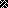 